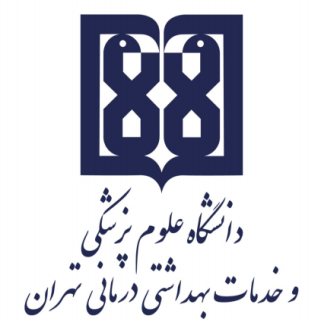 معاونت آموزشيمركز مطالعات و توسعه آموزش علوم پزشکیواحد برنامهریزی آموزشیچارچوب  طراحی«طرح دوره»اطلاعات درس:گروه آموزشی ارایه دهنده درس: نانو فناوری پزشکیعنوان درس: شیمی تجزیه دستگاهیکد درس:	04نوع و تعداد واحد: 5/1 واحد نظری- 5/0 واحد عملینام مسؤول درس: دکتر رضا فریدی مجیدیمدرس/ مدرسان: ----پیشنیاز/ همزمان: ----رشته و مقطع تحصیلی: دوره کارشناسی ارشد (MSc) رشته نانو فناوری پزشکیاطلاعات مسؤول درس:رتبه علمی: دانشیاررشته تخصصی: شیمی آلی محل کار:   دانشکده فناوریهای نوین پزشکیتلفن تماس: 43052300نشانی پست الکترونیک: refaridi@sina.tums.ac.irتوصیف کلی درس (انتظار میرود مسؤول درس ضمن ارائه توضیحاتی کلی، بخشهای مختلف محتوایی درس را در قالب یک یا دو بند، توصیف کند): اهداف کلی/ محورهای توانمندی:هدف كلي اين درس ارائه اصول و روشهاي شناسايي اوليه مواد با ديد آناليز نانوذرات به دانشجويان است. در اين درس به آشنايي با اصول ساختاري روشها و تسلط بر آناليز داده ها و كاربردهاي آن پرداخته مي شود.اهداف اختصاصی/ زیرمحورهای هر توانمندی:رئوس مطالب نظری(17 ساعت): شرح درس و رئوس مطالب نظری(26 ساعت):مقدمه ای بر طیف بینیاجزای یک دستگاه طیف بینیجذب فرا بنفش و مرئيطيف نمايي جذب و نشر اتميفلورسانس مولکولیطيف نمايي جذبي مادون قرمزكروماتوگرافي گازHPLC و TLCطيف نمايي جرميطيف نمايي رزونانس مغناطيسي هستهرئوس مطالب عملي(17 ساعت):كار عملي با دستگاهها و آناليز داده هاي خام بدست آمده.پس از پایان این درس انتظار میرود که فراگیر:رویکرد آموزشی: روشهای یاددهی- یادگیری با عنایت به رویکرد آموزشی انتخاب شده:رویکرد مجازی کلاس وارونه 	 یادگیری مبتنی بر بازی دیجیتال یادگیری مبتنی بر محتوای الکترونیکی تعاملی یادگیری مبتنی بر حل مسئله (PBL) 	 یادگیری اکتشافی هدایت شده 	 یادگیری مبتنی بر سناریوی متنی 	 یادگیری مبتنی بر مباحثه در فروم 	سایر موارد (لطفاً نام ببرید) -------رویکرد حضوری● سخنرانی تعاملی (پرسش و پاسخ، کوئیز، بحث گروهی و ...) 	 بحث در گروههای کوچک 	 ایفای نقش 	● یادگیری اکتشافی هدایت شده 	 یادگیری مبتنی بر تیم (TBL) 	 یادگیری مبتنی بر حل مسئله (PBL) 	 یادگیری مبتنی بر سناریو 		 استفاده از دانشجویان در تدریس (تدریس توسط همتایان) 	 یادگیری مبتنی بر بازی سایر موارد (لطفاً نام ببرید) -------رویکرد ترکیبیترکیبی از روشهای زیرمجموعه رویکردهای آموزشی مجازی و حضوری، به کار میرود.لطفا نام ببرید ....................تقویم درس:وظایف و انتظارات از دانشجو:منظور وظایف عمومی دانشجو در طول دوره است. وظایف و انتظاراتی  نظیر حضور منظم در کلاس درس، انجام تکالیف در موعد مقرر، مطالعه منابع معرفی شده و مشارکت فعال در برنامههای کلاسروش ارزیابی دانشجو: ارزشيابي تراکمي (در پايان ترم) هر درس توسط استاد (اساتيد) با برگزاري امتحان بصورت کتبي صورت خواهد گرفت. سوالات بصورت تشريحي و يا انتخاب گزينه هاي صحيح (چهار جوابي و يا چند جوابي و...) خواهد بود. در طي برگزاري درس حسب نظر استاد و براساس قوانين آموزش، به منظور ارزشيابي تکويني (در طول ترم)، امکان برگزاري امتحان ميان ترم و يا برگزاري سمينار با اختصاص درصدي از نمره ميسر خواهد بود.ذکر نوع ارزیابی (تکوینی/تراکمی):           ذکر روش ارزیابی دانشجوذکر سهم ارزشیابی هر روش در نمره نهایی دانشجوارزیابی تکوینی (سازنده): ارزیابی دانشجو در طول دوره آموزشی با ذکر فعالیتهایی که دانشجو به طور مستقل یا با راهنمایی استاد انجام میدهد. این نوع ارزیابی میتواند صرفا با هدف ارایه بازخورد اصلاحی و رفع نقاط ضعف و تقویت نقاط قوت دانشجو صورت پذیرفته و یا با اختصاص سهمی از ارزیابی به آن، در نمره دانشجو تأثیرگذار باشد و یا به منظور تحقق هر دو هدف، از آن استفاده شود.  نظیر: انجام پروژههای مختلف، آزمونهای تشخیصی ادواری، آزمون میان ترم مانند کاربرگهای کلاسی و آزمونک (کوییز) های کلاسی ارزیابی تراکمی (پایانی): ارزیابی دانشجو در پایان دوره است که برای مثال میتواند شامل موارد زیر باشد:  آزمونهای کتبی، شفاهی و یا عملی با ذکر انواع آزمونها برای مثال آزمونهای کتبی شامل آزمونهای کتبی بسته پاسخ اعم از «چندگزینهای»، «جورکردنی گسترده»، «درست- نادرست» و آزمونهای کتبی باز پاسخ اعم از تشریحی و کوته پاسخ، آزمونهای استدلالی نظیر آزمون ویژگیهای کلیدی، سناریونویسی با ساختن فرضیه و ....، آزمونهای عملی که برای مثال میتواند شامل انواع آزمونهای ساختارمند عینی نظیر OSCE، OSLE و ... و یا ارزیابی مبتنی بر محل کار با استفاده از ابزارهایی نظیرDOPS، لاگبوک، کارپوشه (پورت فولیو)، ارزیابی 360 درجه و ..... باشد.      منابع: منابع شامل کتابهای درسی، نشریههای تخصصی، مقالهها و نشانی وبسایتهای مرتبط میباشد.      الف) کتب:Principles of instrumental analysis, Skoog, D., Saunders College, latest edition      ب) مقالات:      ج) محتوای الکترونیکی: مجازی ● حضوری ترکیبینام مدرس/ مدرسانفعالیتهای یادگیری/ تکالیف دانشجو روش تدریسعنوان مبحثجلسهجلسهدکتر رضا فریدی مجیدیمقدمه ای بر اسپکتروسکوپیمقدمه ای بر اسپکتروسکوپی1دکتر رضا فریدی مجیدیتجهیزات عمومی اسپکترسکوپیتجهیزات عمومی اسپکترسکوپی2دکتر رضا فریدی مجیدیاسپکترسکوپی جذب اتمی و نشر اتمیاسپکترسکوپی جذب اتمی و نشر اتمی3دکتر رضا فریدی مجیدیاسپکترسکوپی جذب اتمی و نشر اتمیاسپکترسکوپی جذب اتمی و نشر اتمی4دکتر رضا فریدی مجیدیاسپکترسکوپی UV-VISاسپکترسکوپی UV-VIS5دکتر رضا فریدی مجیدیاسپکترسکوپی UV-VISاسپکترسکوپی UV-VIS6دکتر رضا فریدی مجیدیاسپکترسکوپی UV-VISاسپکترسکوپی UV-VIS7دکتر رضا فریدی مجیدیفلورسانس مولکولیفلورسانس مولکولی8دکتر رضا فریدی مجیدیاسپکترسکوپی مادرن قرمزاسپکترسکوپی مادرن قرمز9دکتر رضا فریدی مجیدیاسپکترسکوپی مادرن قرمزاسپکترسکوپی مادرن قرمز10دکتر رضا فریدی مجیدیاسپکترسکوپی رزونسانی مغناطیس هستهاسپکترسکوپی رزونسانی مغناطیس هسته11دکتر رضا فریدی مجیدیاسپکترسکوپی رزونسانی مغناطیس هستهاسپکترسکوپی رزونسانی مغناطیس هسته12دکتر رضا فریدی مجیدیطیف سنجی جرمیطیف سنجی جرمی13دکتر رضا فریدی مجیدیطیف سنجی جرمیطیف سنجی جرمی14دکتر رضا فریدی مجیدیکروماتوگرافیکروماتوگرافی15دکتر رضا فریدی مجیدیکروماتوگرافیکروماتوگرافی16چک لیست ارزیابی طرح دوره چک لیست ارزیابی طرح دوره چک لیست ارزیابی طرح دوره چک لیست ارزیابی طرح دوره چک لیست ارزیابی طرح دوره چک لیست ارزیابی طرح دوره چک لیست ارزیابی طرح دوره چک لیست ارزیابی طرح دوره    چگونگی پردازش طرح با توجه به معیارها   چگونگی پردازش طرح با توجه به معیارها   چگونگی پردازش طرح با توجه به معیارهامعیارهای ارزیابیآیتمنام درسرشته مقطعگروهتوضیحات در خصوص موارد نیازمند اصلاحنیازمند اصلاحقابل قبولمعیارهای ارزیابیآیتمنام درسرشته مقطعگروهبه اطلاعات کلی درس اعم از گروه آموزشی ارایه دهنده درس، عنوان درس، کد درس، نوع و تعداد واحد، نام مسؤول درس و سایر مدرسان، دروس پیش نیاز و همزمان و رشته و مقطع تحصیلی اشاره شده است. اطلاعات درساطلاعات مسؤول درس اعم از رتبه علمی، رشته تخصصی، اطلاعات تماس و ...  درج شده است.اطلاعات مسؤول درسبخشهای مختلف محتوایی درس در حد یک یا دو بند معرفی شده است.توصیف کلی درساهداف کلی/ محورهای توانمندی  با قالب نوشتاری صحیح درج شدهاند..اهداف کلی/ محورهای توانمندیاهداف اختصاصی/ زیرمحورهای هر توانمندی با قالب نوشتاری صحیح درج شدهاند.اهداف اختصاصی/ زیرمحورهای هر توانمندیرویکرد آموزشی مورد نظر در ارایه دوره اعم از حضوری، مجازی و ترکیبی مشخص شده است. رویکرد آموزشیروشهای یاددهی و یادگیری درج شدهاند.روشهای یاددهی- یادگیریجدول مربوط به تقویم درس، به طور کامل تکمیل شده است.تقویم درسوظایف و انتظارات از دانشجویان نظیر حضور منظم در کلاس درس، انجام تکالیف در موعد مقرر، مطالعه منابع معرفی شده و مشارکت فعال در برنامههای کلاس و ... تعریف شده و درج گردیده است.وظایف و انتظارات از دانشجونحوه ارزیابی دانشجو  با ذکر نوع ارزیابی (تکوینی/تراکمی)، روش ارزیابی و سهم هر نوع/ روش ارزیابی در نمره نهایی دانشجو، درج شده است.نحوه ارزیابی دانشجوکتابهای درسی، نشریههای تخصصی، مقالهها و  نشانی وبسایتهای مرتبط، معرفی شدهاندمنابع